ПАМЯТКАПРОГРАММА ПРОИЗВОДСТВЕННОГО КОНТРОЛЯКонтроль качества выполнения санитарно-противоэпидемических мероприятийЧто такое производственный контроль?Производственный контроль – это проверка соблюдения санитарных правил, а также выполнения санитарно-эпидемиологических мероприятий, которые должна проводить организация.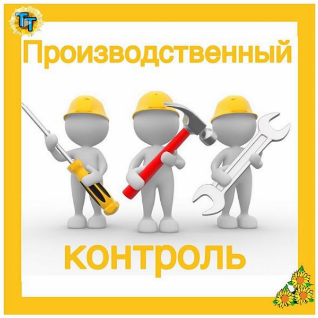 Объектами производственного контроля являются:- общественные помещения;-здания и сооружения;-санитарно-защитные зоны;- зоны санитарной охраны;- транспорт;-технологическое оборудование;-технологические процессы;-рабочие места, используемые для выполнения работ, оказания услуг;-сырье, полуфабрикаты, готовая продукция;- отходы производства и потребления.Процедура производственного контроля является для работодателя обязательной (№ 52-ФЗ «О санитарно-эпидемиологическом благополучии населения»).Какие лабораторные исследования необходимо включать в программу производственного контроля?Структуру и содержание программы работодатель определяет сам в соответствии со спецификой своего производства и нормативными документами (ГОСТ, СанПиН, ГН, СП и др.).Перечень, объем и кратность лабораторных испытаний зависят от особенностей конкретного предприятия:-его технологического процесса;-наличия вредных производственных факторов;-степени их влияния на здоровье работников и окружающую среду.Например, некоторые параметры необходимо контролировать два раза в месяц, такие как микробиологические показатели (ОКБ, ТКБ, коли-фаги, золотистый стафилококк) – вода плавательных бассейнов, а другие (физические факторы) — один раз в год.Итак, в программе производственного контроля в обязательном порядке должны найти отражение следующие направления:- проведение лабораторно-инструментальных испытаний и измерений;- прохождение профессиональной гигиенической подготовки и медосмотров работниками;- учет и отчетность по ведению производственного контроля;Отсутствие производственного контроля, например на предприятиях, выпускающих и/или реализующих продукты питания, как правило, приводит к возникновению массовых отравлений. Проведение лабораторно-инструментальных исследований позволяет контролировать выпуск качественной продукции на всех этапах и тем самым предотвратить возникновение острых кишечных инфекций.Наличие программы производственного контроля, регламентирующей порядок и периодичность осуществления лабораторно-инструментальных испытаний и измерений, а также организованный в полном объеме лабораторный контроль на предприятии (в соответствии с программой производственного контроля), гарантирует качество выпускаемой и/или реализуемой продукции, а также безопасные условия труда.Санитарно-эпидемиологический отдел Филиала ФБУЗ «Центр гигиены и эпидемиологии в Алтайском крае в г.Заринске»Наш адрес: 659100 Алтайский край г.Заринск ул. 25 Партсъезда д. 14 корп. 2    Тел.: 8 (38595) 99014E-mail: zarinsk@altcge.ru2021 г.Консультативную помощь по вопросам составления программ производственного контроля, на безвозмездной основе, можно получить, обратившись по адресу: г.Заринск, ул. 25 Партсъезда д. 14 корп. 2  каб № 2; тел. (38595) 99021; 99014